 
Minimální doporučená úroveň pro úpravy očekávaných výstupů v rámci podpůrných opatřeníF-9-1-01p Žák změří v jednoduchých konkrétních případech vhodně zvolenými měřidly důležité fyzikální veličiny charakterizující látky a tělesa – délku, hmotnost, časCíl aktivityŽáci se seznámí s aktuálními, historickými možnostmi měření délky a používanými jednotkami. Úvod Mezi nejdůležitější didaktické cíle ve fyzice nepatří jen zaujetí a motivace žáků, ale také jednoduché a snadno pochopitelné propojení fyziky s okolním světem. Ukázání, že teorie není nic jiného, než popis dějů v přírodě a v nejbližším okolí žáka, patří do každé kapitoly a do každé vyučovací hodiny. Oblast měření nabízí v tomto ohledu značné možnosti. Žákům je třeba přiblížit, že každá fyzikální veličina se měří vhodným způsobem. Mezi základní fyzikální veličiny, které popisují těleso, patří délka, hmotnost, hustota atd. 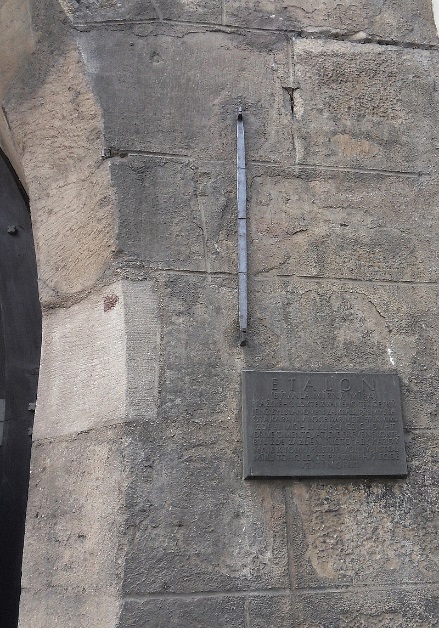 Z historie víme, že každá lokalita, kraj, město nebo stát si určovali vlastní způsob měření a vlastní jednotky. Příkladem nám může být měření délky. Mezi nejstarší jednotky délky patřil loket. Snad každý si dokáže představit tržiště, kde jsou desítky obchodníků a každý má jinou délku svého lokte. Proto byl zaveden tzv. etalon. V případě loktu byl etalon umístěn v Praze na stěně Novoměstské radnice. Díky tomuto se v Čechách začalo měřit stejně. Dnes považujeme jednotku délky loket za historickou. Pro dnešní dobu je základní jednotkou metr s dílčími jednotkami mm, cm, dm … a jednotkami násobnými km … Vždy je však nutné vědět co budeme měřit a na základě toho si určit správné jednotky a odpovídající měřidlo.PomůckyRůzná měřidla délky (svinovací metr, pravítko s max. hodnotou 15 cm, krejčovský metr, mikrometr)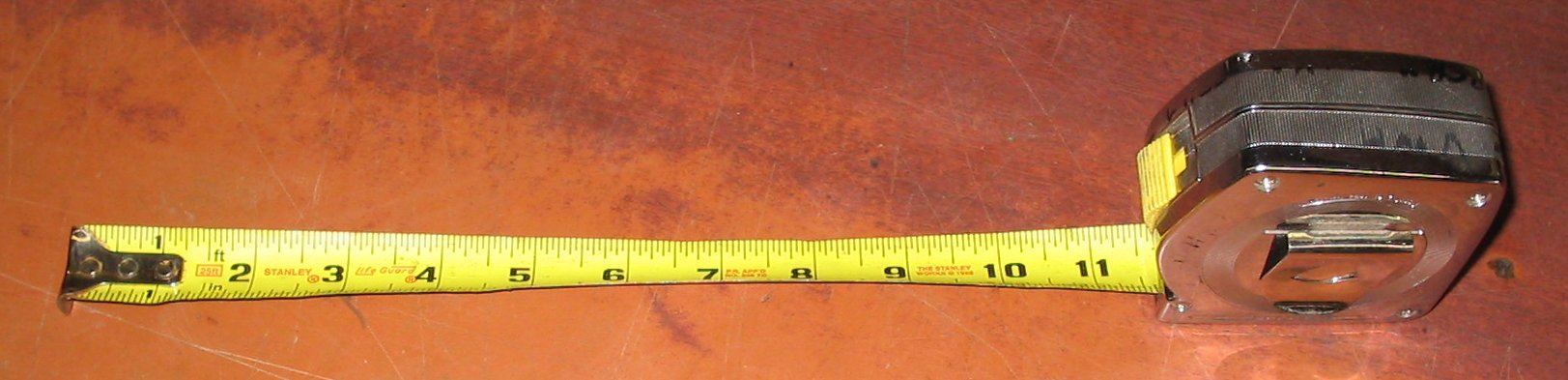 Obrázek  - svinovací metr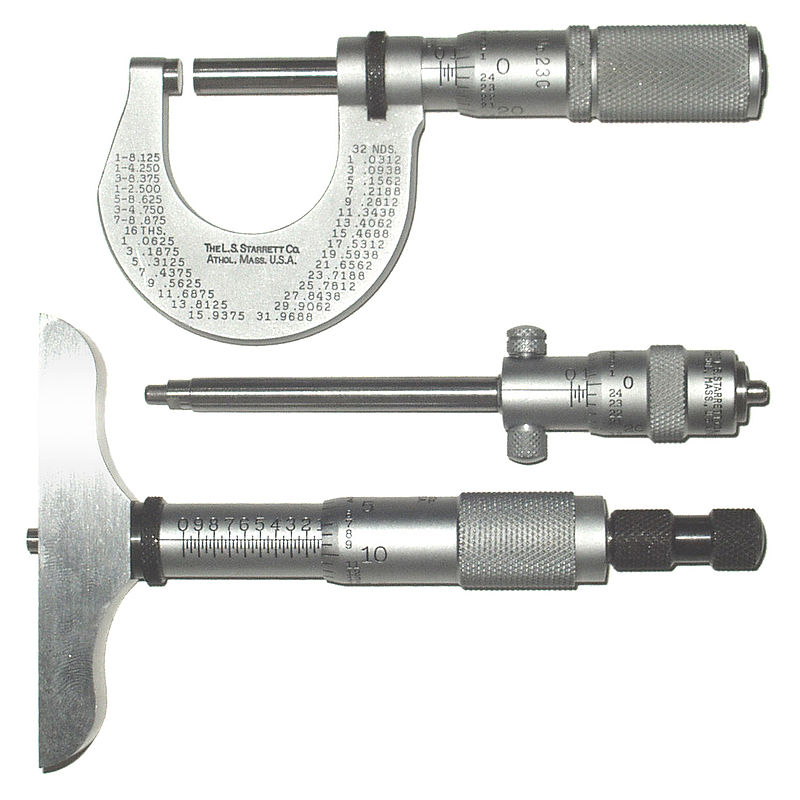 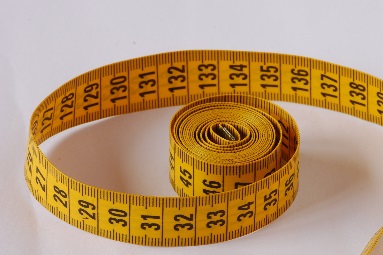 Zadání aktivityVyber si vhodné měřidlo délky a urči délku svého loktu (viz obr.). 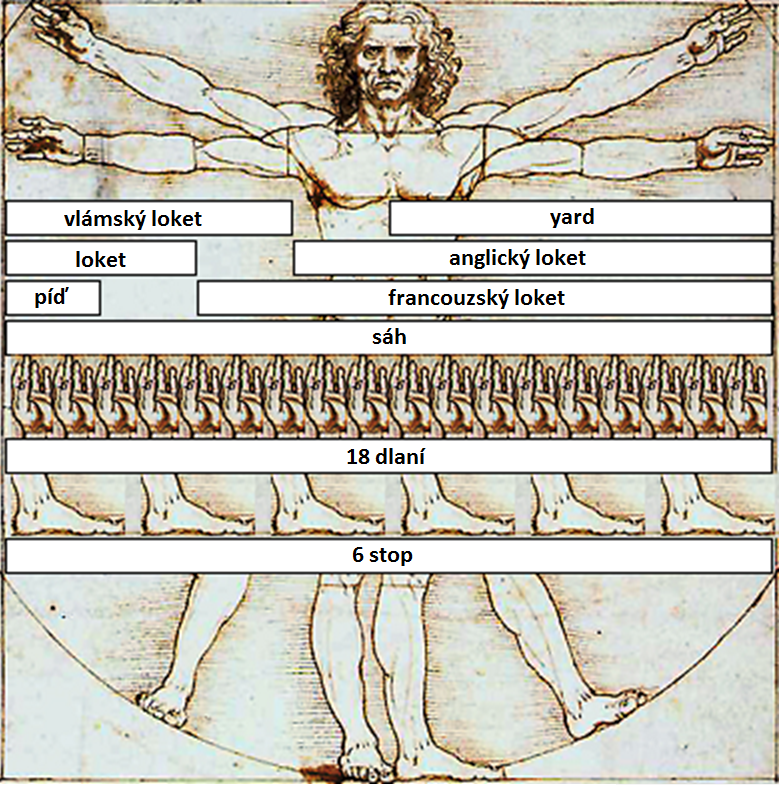 Obrázek  - znázornění loktůMetodický komentářŽáci si z nabídky vyberou vhodné měřidlo, se kterým si změří svůj loket. Tuto hodnotu zapíší na tabuli a v průběhu následné diskuze mohou porovnávat délku loktů ostatních. Žáci podle tabulky určí, o kolik se liší jejich loket od jednotlivých historických loktů.Možnost rozšířeníŽáci si mohou vypočítat, kolik by je stálo 20 loktů látky při hodnotě „jejich loktů“, nebo lokte svého souseda.Je možno využít audio záznamu o problematice loktů na ČRo Junior (http://www.radiojunior.cz/co-je-to-loket--1269659)Zdroje:Obrázek 1 - [cit. 2016-08-28]. Dostupný pod licencí Public domain na WWW: < https://commons.wikimedia.org/w/index.php?curid=28379816> Obrázek 2 - [cit. 2016-08-28]. Dostupný pod licencí Public domain na WWW: < https://commons.wikimedia.org/w/index.php?curid=48866> Obrázek 3 - [cit. 2016-08-28]. Dostupný pod licencí Public domain na WWW: < https://commons.wikimedia.org/w/index.php?curid=4821347> Obrázek 4 - [cit. 2016-08-28]. Dostupný pod licencí Public domain na WWW: < https://commons.wikimedia.org/w/index.php?curid=3114819> Obrázek 5 - [cit. 2016-08-28]. Dostupný pod licencí Public domain na WWW: < https://commons.wikimedia.org/wiki/File:Vitruvian_Man_Measurements_cs.png> Délková jednotkaPřevod na cmloket slezský57,85loket pražský59,376loket moravský59,4